Answer any SEVEN  questions		(10X7 )a) Define a Distributed  system.							 (2)b) What are the advantages of  Distributed system ?	 (3)c) Explain any 3 design issues in Distributed system.				 (5)a)Explain Reliable verses Unreliable primitives in client server model .		 (5)b) Differentiate between Closed group and open group in group communication. (5)Explain in detail about Asynchronous Transfer Mode protocol with a neat diagram .(10)Write in detail about any two Election algorithms  in Distributed system.	(10)a) Explain distributed Mutual Exclusion algorithm.	 (5)b) Write in detail about Locking in concurrency control.				 (5)a) What is deadlock? Identify some problems that may arise due to deadlock.	(3)b)Explain Centralized Deadlock detection in Distributed system.  		 (7)a)Define Thread	.								 (2)b)Define Fault Tolerance.							 (2)c) Write in detail about processor pool model.					 (6)a) Explain semantics of File sharing.						 (5)b)Explain Cache Consistency in distributed  file system.				(5)        9. a) What is Shared Memory?							(3)           b) Explain Sequential and Casual Consistency in Distributed Shared Memory.	(7)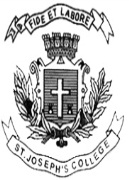 ST. JOSEPH’S COLLEGE (AUTONOMOUS), BANGALORE-27ST. JOSEPH’S COLLEGE (AUTONOMOUS), BANGALORE-27ST. JOSEPH’S COLLEGE (AUTONOMOUS), BANGALORE-27ST. JOSEPH’S COLLEGE (AUTONOMOUS), BANGALORE-27ST. JOSEPH’S COLLEGE (AUTONOMOUS), BANGALORE-27ST. JOSEPH’S COLLEGE (AUTONOMOUS), BANGALORE-27ST. JOSEPH’S COLLEGE (AUTONOMOUS), BANGALORE-27M.Sc COMPUTER SCIENCE - IV SEMESTERM.Sc COMPUTER SCIENCE - IV SEMESTERM.Sc COMPUTER SCIENCE - IV SEMESTERM.Sc COMPUTER SCIENCE - IV SEMESTERM.Sc COMPUTER SCIENCE - IV SEMESTERM.Sc COMPUTER SCIENCE - IV SEMESTERM.Sc COMPUTER SCIENCE - IV SEMESTERSEMESTER EXAMINATION: APRIL 2018SEMESTER EXAMINATION: APRIL 2018SEMESTER EXAMINATION: APRIL 2018SEMESTER EXAMINATION: APRIL 2018SEMESTER EXAMINATION: APRIL 2018SEMESTER EXAMINATION: APRIL 2018SEMESTER EXAMINATION: APRIL 2018CS 0115 - Distributed SystemsCS 0115 - Distributed SystemsCS 0115 - Distributed SystemsCS 0115 - Distributed SystemsCS 0115 - Distributed SystemsCS 0115 - Distributed SystemsCS 0115 - Distributed SystemsTime- 2 1/2  hrsTime- 2 1/2  hrsMax Marks-70Max Marks-70Max Marks-70This paper contains ONE printed page and ONE   partThis paper contains ONE printed page and ONE   partThis paper contains ONE printed page and ONE   partThis paper contains ONE printed page and ONE   partThis paper contains ONE printed page and ONE   partThis paper contains ONE printed page and ONE   partThis paper contains ONE printed page and ONE   part